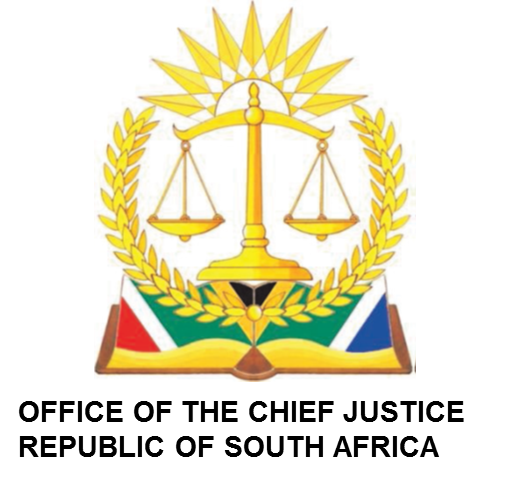 IN THE HIGH COURT OF SOUTH AFRICA MPUMALANGA DIVISION, MBOMBELA (MAIN SEAT)WEDNESDAY 20 MARCH 2024JUDICIAL CASE MANAGEMENT ROLLBEFORE THE HONOURABLE JUDGE PRESIDENT: MPHAHLELE JPJUDGE SECRETARY: KHOLIWE MAITSAPOEMAIL ADDRESS: Pmaitsapo@judiciary.org.zaVIRTUALBEFORE THE HONOURABLE JUDGE: RATSHIBVUMO ADJPJUDGE’S SECRETARY: ZANDILE MABUZAEMAIL ADDRESS: ZMabuza@judiciary.org.zaCIVIL COURT 2: 08H45BEFORE THE HONOURABLE JUDGE: MASHILE JJUDGE’S SECRETARY: MMATHAPELO RAMASIMONGEMAIL ADDRESS: Mramasimong@judiciary.org.zaCIVIL COURT 4: 08H45BEFORE THE HONOURABLE JUDGE: COETZEE AJJUDGE’S SECRETARY: LALAMANI RAMEREGIEMAIL ADDRESS: Lrameregi@judiciary.org.zaCIVIL COURT 5: 08H30STOOD DOWN SECOND CASE MANAGEMENTBEFORE THE HONOURABLE JUDGE: MASHILE JJUDGE’S SECRETARY: MMATHAPELO RAMASIMONGEMAIL:  Mramasimong@judiciary.org.zaCIVIL COURT 4: 10H00CERTIFICATION OF TRIAL MATTERS BEFORE THE HONOURABLE JUDGE: RATSHIBVUMO JJUDGE’S SECRETARY: ZANDILE MABUZAEMAIL ADDRESS: Zmabuza@judiciary.org.zaCIVIL COURT 2: 08H45STOOD DOWN CERTIFICATION OF TRIALS BEFORE THE HONOURABLE ADJP: RATSHIBVUMO JUDGE’S SECRETARY: ZANDILE MABUZAEMAIL ADDRESS: ZMabuza@judiciary.org.zaCIVIL COURT: 02: 08H45TRIAL ROLLBEFORE THE HONOURABLE ADJP: RATSHIBVUMOJUDGE’S SECRETARY: ZANDILE MABUZAEMAIL:  ZMabuza@judiciary.org.zaVIRTUAL: 10H00BEFORE THE HONOURABLE JUSTICE: MASHILE JJUDGE’S SECRETARY: MATHAPELO RAMASIMONGEMAIL: Mramasimong@judiciary.org.zaTChiloane@judiciary.org.zaVIRTUAL: 10H00STOODDOWN URGENT APPLICATIONSBEFORE THE HONOURABLE JUDGE: MASHILE JJUDGE’S SECRETARY: MMATHAPELO RAMASIMONGEMAIL: Mramasimong@judiciary.org.zaCIVIL COURT: 4 10H00CRIMINAL TRIALBEFORE THE HONOURABLE JUDGE: ROELOFSE AJJUDGE SECRETARY: INNOCENT MASILELA  EMAIL: Imasilela@judiciary.org.zaCRIMINAL COURT 1: 09H00AVAILABLE JUDGE(S)VUKEYA JNOCASE NONAME OF PARTIES15325/20235833/2023NDPP vs JH JORDAAN & OTHERSNOCASE NONAME OF PARTIES12150/2022COLANI ANTHON SIBIYA vs RAF23306/2019GEORGE TSELA vs MINISTER OF POLICE32069/2021SIPHIWE NYATHI vs RAF43625/2021ONEDAY WINNIE MDAKA vs RAF51444/2022JOSE SEBASTIAO SIMBINI vs RAFNOCASE NONAME OF PARTIES1603/2021MKHABELA NOSFISO vs RAF23327/2021RAFIKI ESA MATHEBULA vs RAF35511/2022KHANYISILE GOODNESS SAMBO vs RAF42566/2023WISEMAN MTHENJANE vs RAF52564/2023CASWELL MOLIMO vs RAFNOCASE NONAME OF PARTIES1.2301/2023NYATHI ENOCK THABISO vs RAF22459/2023NKOSI THEMBONKOSI THAMMY vs RAF32481/2023MATHEBULA PHINDILE vs RAF42457/2023SHONGWE MUSA LEONARD vs RAF5182/2023MALAZA  DOCTOR vs RAF634053406/2022MABUNDA SELBY & MABUNDA PRINCE WELCOME vs RAFNOCASE NONAME OF PARTIES1.231/2022THANDI RAMATSEKISA vs ROAD ACCIDENT FUND NOCASE NONAME OF PARTIES1.275/2021NOMSA HAPPY KHOZA vs MINISTER OF POLICE2274/2021LANDULILE MDHLULI vs MINISTER OF POLICE3277/2021JOYCE NYATHI vs MINISTER OF POLICE4422/2019VERONICA MOLEBOGENG MOAHLODI +1 vs MEC FOR HEALTH, MPUMALANGA PROVINCE52629/2022SIZAKELE PRISCILLA MSIBI vs RAF61301/2022MILAZI MXOLISI LAMECK vs RAF7868/2022DLAMINI MFANUFIKILE DERRICK vs RAF85472/2022RODA MTHENJANE vs RAF94052/2019NHLAMULO MGIBA vs RAF102404/2022SHABANGU GUGU PRECIOUS OBO MINOR vs RAF112300/2022MUSA SIBANDA vs RAF12611/2023LEROY JACOBUS SMUTS vs RAF132030/2021SIBONGILE MAWELA vs MINISTER OF POLICE144860/2021XOLILE NTIMBA vs RAF15457/2021AZARIA MBUSO HLATSHWAYO vs RAF161966/2023MOKOENA DORAH MAHLATSE vs RAF175093/2023MANZINI THEMBELIHLE RICADO vs RAF183134/2022PHIRI NOXOLO JULIET OBO MINOR vs RAF191721/2023KHUMALO EDWARD vs RAF20792/2020NOMPI PORTIA KHOSA OBO MUHLE BETHU TREASURE NKAMBULE vs RAFNOCASE NONAME OF PARTIES71819/2022SHABANGU CENTRON SIMANGA vs RAF84779/2021MATHE FAITH PATRICIA vs RAFNOCASE NONAME OF PARTIES1.2877/2019BONGANI LINDA MADUNA vs ROAD ACCIDENT FUND2.4268/2021CHRISTOPHER CAUTION SITHOLE vs ROAD ACCIDENT FUND NOCASE NONAME OF PARTIESOUTCOME1.3119/2022SIMON SAAZHOPE QWABE vs THE ROAD ACCIDENT FUNDNOCASE NONAME OF PARTIES2958/2024OMARURU MINERALS (PTY) LTD v/s MANKELE COMMUNITY TRUST +4